«Балқаш қаласы жалпы білім беретін №9 орта мектебі» КМММектеп қыз балаларымен өткізілген «Жақсы болу өзіңнен» атты психологиялық-педагогикалық тренинг туралы ақпарат2017-2018 оқу жылының  11.05. күні  қыздар жиналысының төрайымы Ж.Тлеубергенова мен мектеп психологы А.Байкежан  «Жақсы болу өзіңнен» атты психологиялық-педагогикалық тренинг-жиналыс  өткізді. Тренинг-жиналыстың мақсаты:  Оқушылардың жақсы құндылығы туралы түсініктерін кеңейту.Мектеп қабырғасында жүрген бүгінгі аруларымыздың ертеңгі адал жар, аяулы ана, ардақты әже атануына үлес қосу, оларға тәлім- тәрбие беріп, білім ордасында тұлға болып қалыптасуына көмектесу;«қыз» деген атқа лайық болып, қашанда тәлімді, тәрбиелі, ибалы да инабатты болып жүруіне көмектесу, олардың тәрбиесіне көңіл бөлу;имандылық салтын қалыптастыру;өз бойындағы жаман қасиеттерден арылу;мектеп қыздар арасында жаймашуақ ортаны орнату.Мектеп қыздар жиналысының төрайымы Ж.Тлеубергенова жалпы мектеп тәртібі, мектеп формасы, қыздардың жүріс-тұрысы туралы айтты. Мектеп психологы оқушылардың жаман қасиеттерден арылып, жақсы құндылықтарын дамыту мақсатында тренинг-жаттығулар жүргізді.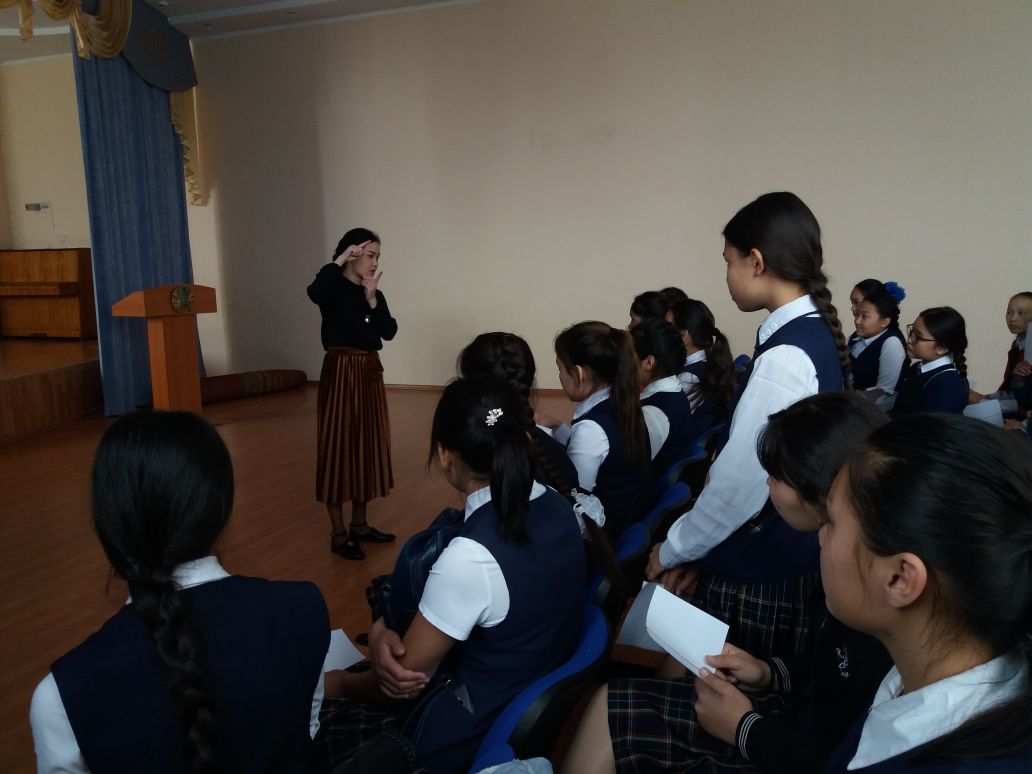 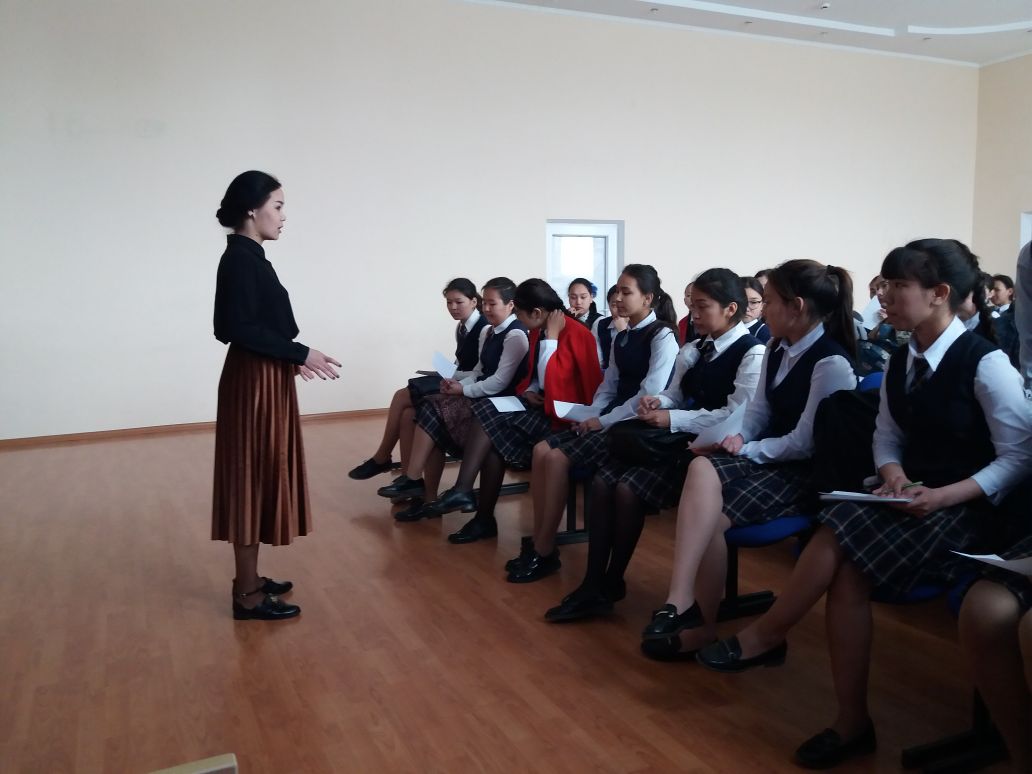                           Қыздармен тәрбиелік жұмыс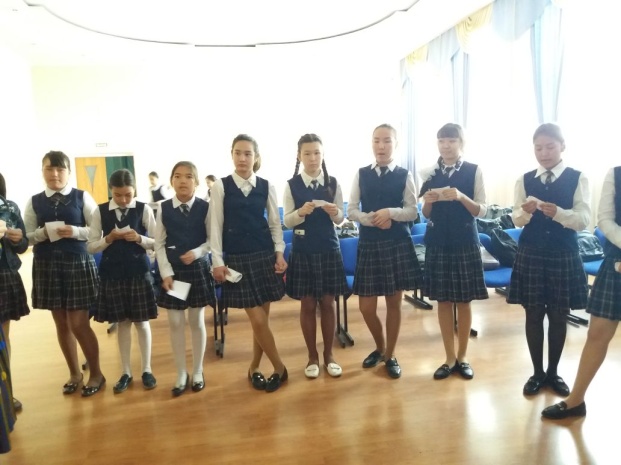 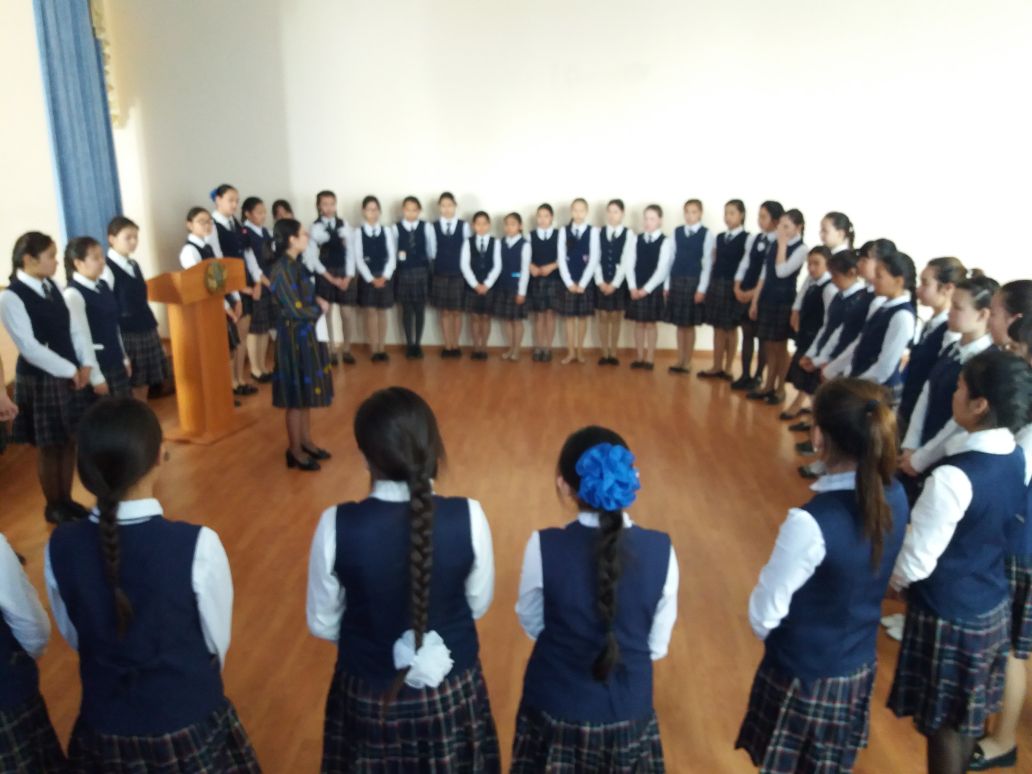 	Шаттық шеңбері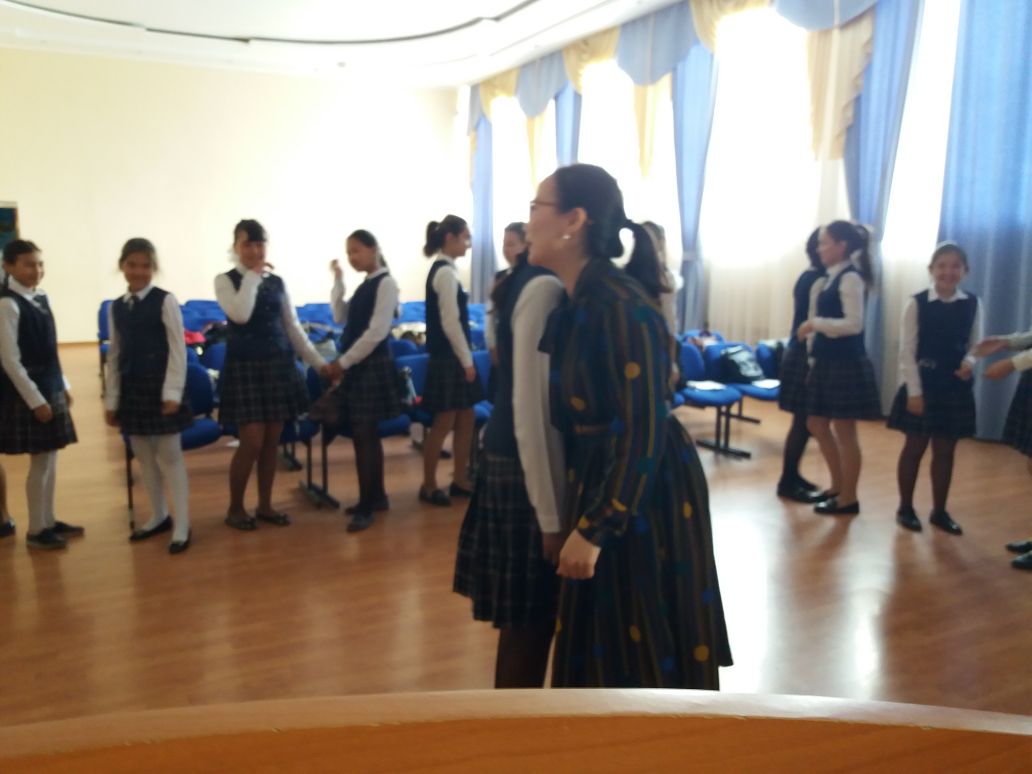 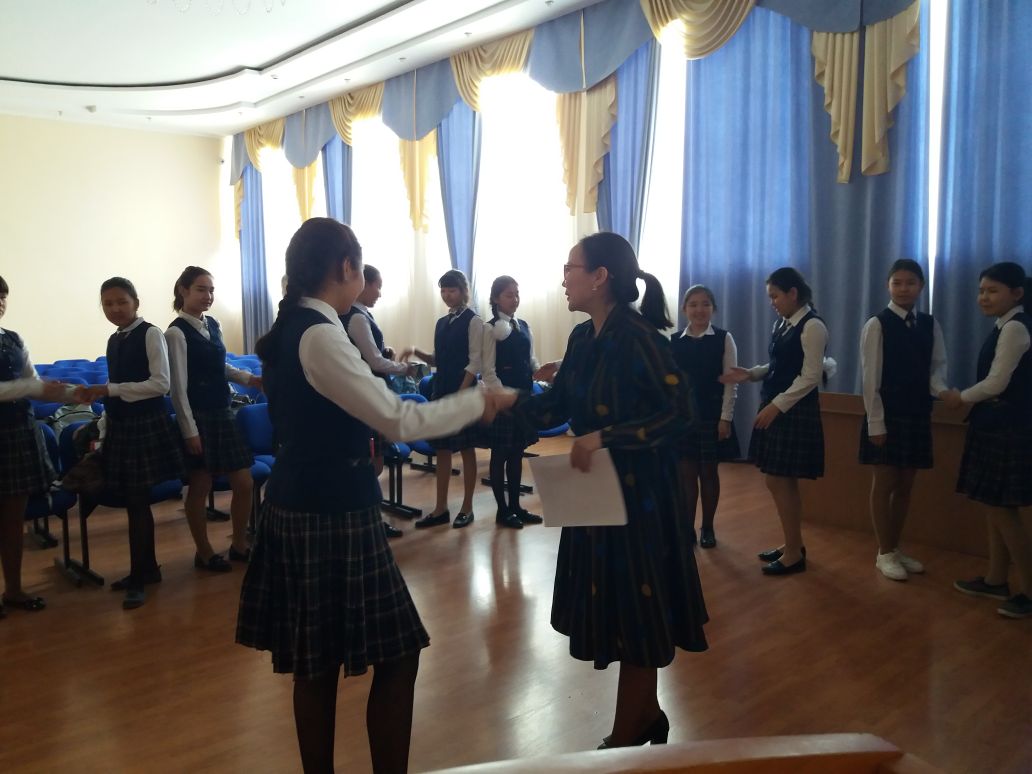                              «Амандасу» жаттығуы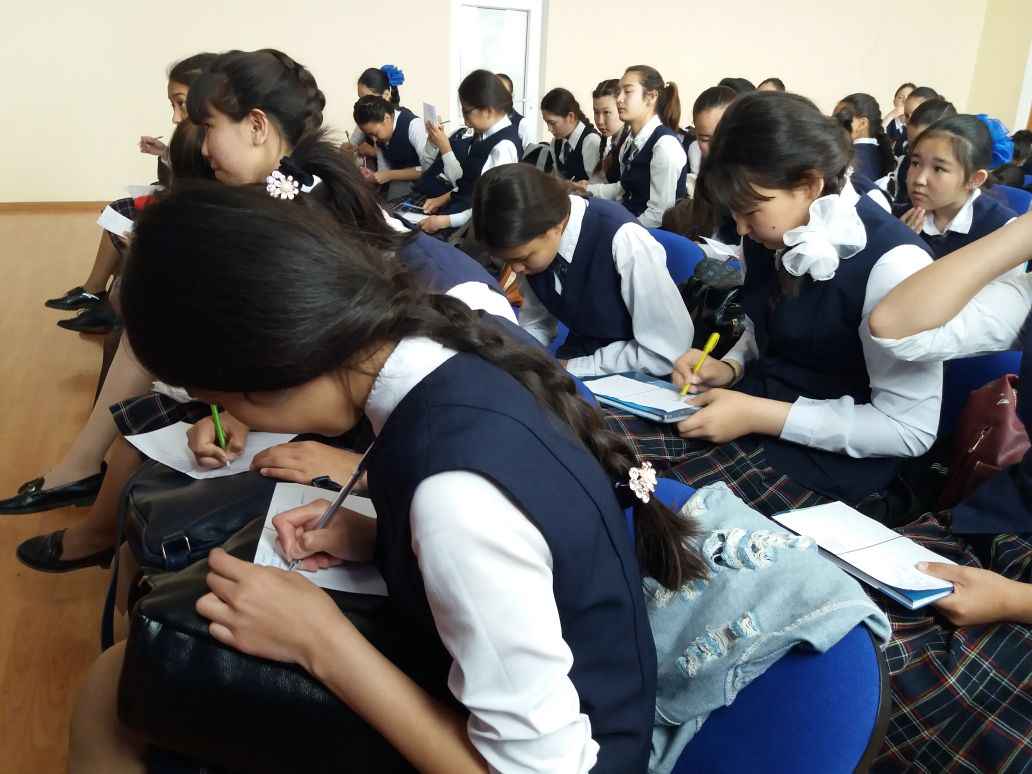 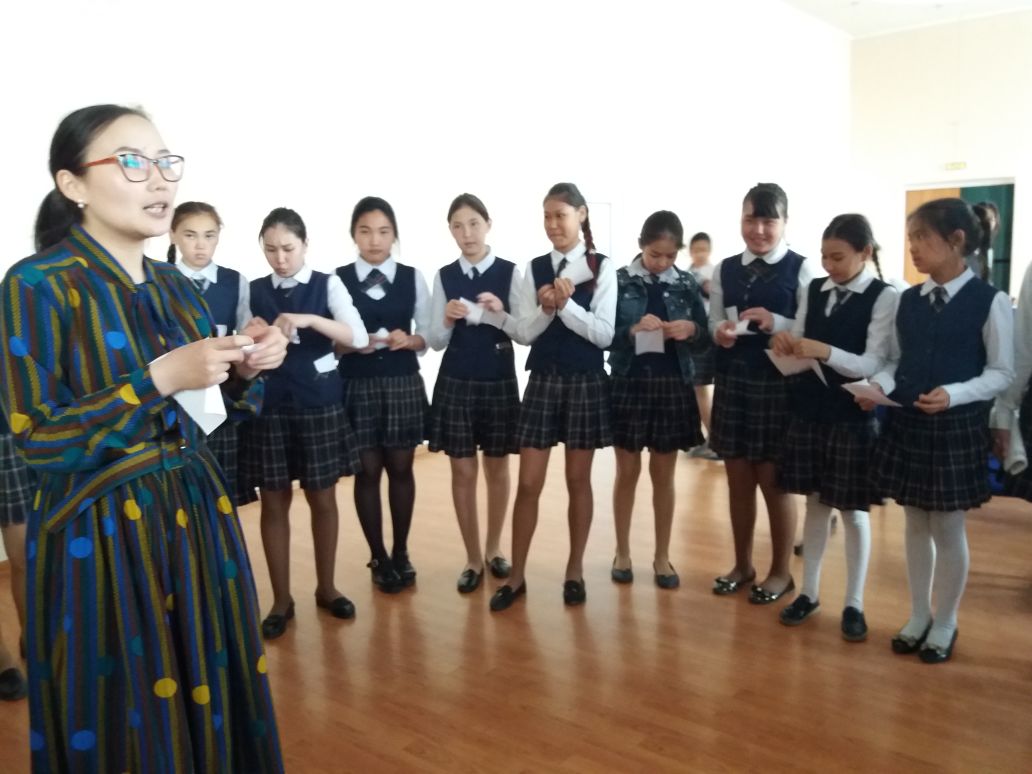 «Тазару» жаттығуы